                              Application Form2. General information *3. Education: Primary Education *High education *Additional trainings an courses           	YES   		NO If yes, please indicate following *4. Skills: Foreign Languages *Computer Skills        	     YES         NO     If yes, please indicate following :*6. Work experience:                             YES              NO
If yes, please indicate the jobs from the beginning of the work to the present (including temporary and volunteer works):*         7. Your Interests: *  --------------------------------------------------------------------------------------------------------------------------------------------------------------------------------------------------------------------------------------------------------------------------------------------------------------------------------------------------------------------------------------------8. You can additionally indicate another field of activity that interests you or another position that interests you:---------------------------------------------------------------------------------------------------------------------------------------------------------------------------------------------------------------------------------------------------------------------------------------------------------------------------------------------------------9. Working Conditions
Business trips: *             YES                  NODesired minimum salary  10. Recommendations
Indicate individuals from yourrecent two jobs from whom we can seek professional recommendation. In case you do not have a job, indicate the representative of the higher education institution:*
Can we request a recommendation from your recommended Referrals:          Anytime                                                                           Only in the case of a job offer
Thank you for your interest and good luck!E-mail: career@ecovis.geSchool(Indicate City and the number of School)Onset DateOffset Date1.2.Educational institutionFaculty DegreeOnset/Offset DatesEducational Center                      Name of course/trainig     Onset/Offset datesLanguage
level of knowledge
level of knowledge
level of knowledge
level of knowledgeLanguage
ElementaryIntermediate Good Advanced1.2.3.Program                 Training coursesPractice
Organization, position heldWorking PeriodSalaryReason for leaving/DirectSenior’s phone / email address1.2.3.4.5.Name, surname of the    recommenderWorkplace, position
Contact phone / email address123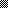 